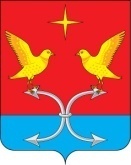 АДМИНИСТРАЦИЯ МАРЬИНСКОГО СЕЛЬСКОГО ПОСЕЛЕНИЯ КОРСАКОВСКОГО РАЙОНА ОРЛОВСКОЙ ОБЛАСТИПОСТАНОВЛЕНИЕ27 августа  2021 года                                                                           № 51   д. Большие Озёрки     О признании утратившим силу постановления                                   администрации Марьинского сельского поселения Корсаковского  района Орловской области	В целях поддержания в актуальном состоянии нормативной правовой базы  сельского поселения, администрация Марьинского сельского поселения Корсаковского района Орловской области   п о с т а н о в л я е т:	1. Признать утратившим силу:	- постановление администрации Марьинского сельского поселения Корсаковского района Орловской области от 12 июля 2021 года № 38 «Об утверждении Порядка взаимодействия администрации Марьинского сельского поселения   с организаторами добровольческой (волонтерской) деятельности, (добровольческими волонтерскими) организациями».Глава сельского поселения                                                          Н. В. Слепова